Демонстрационный вариант практической части предпрофессионального экзамена       в 2019 годуФГАОУ НИУ «Высшая школа экономики»Направления практической части экзамена: Программирование Направление подготовки: Информационные технологииПрограмма НИУ ВШЭ: Разработка веб-сайтов. HTML.CSSИспользуя любой текстовый редактор, необходимо сверстать страницу с использованием блочной верстки в соответствии с примером, представленный на рисунке 1.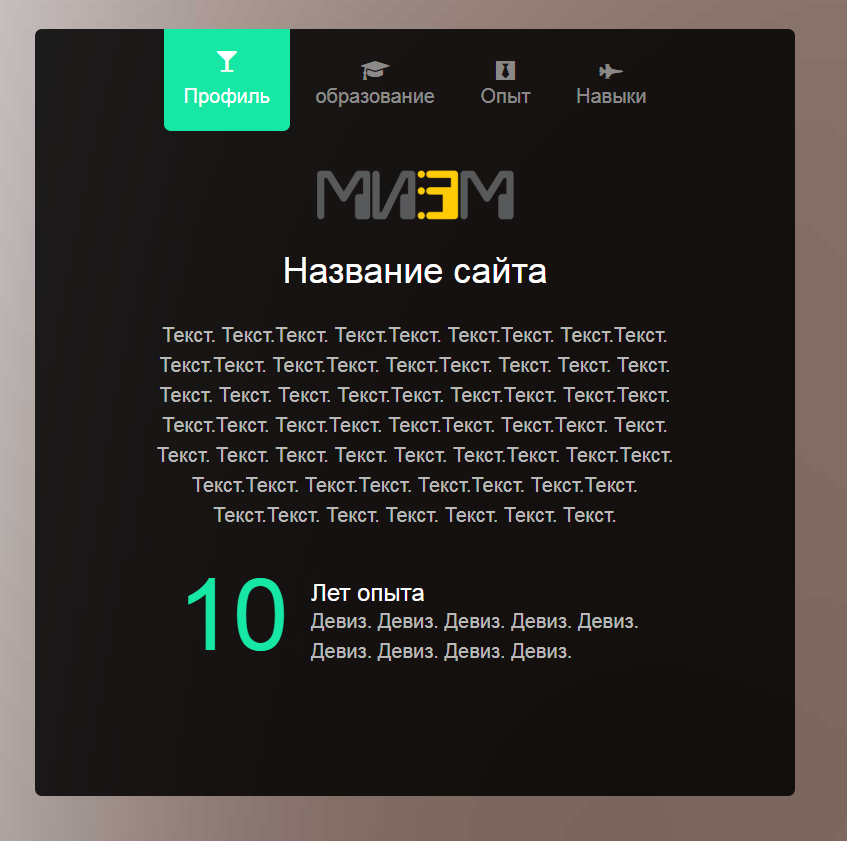 Рисунок 1.